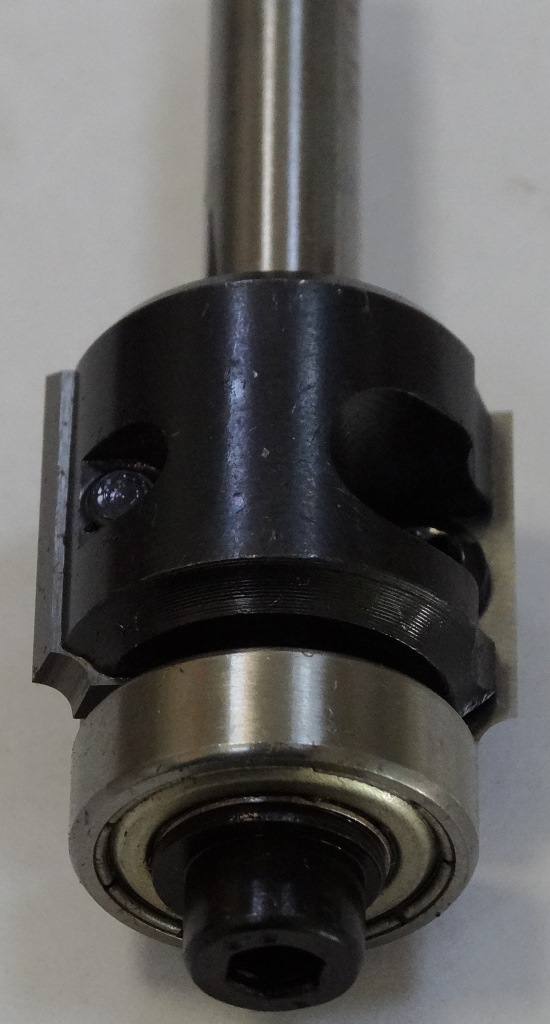 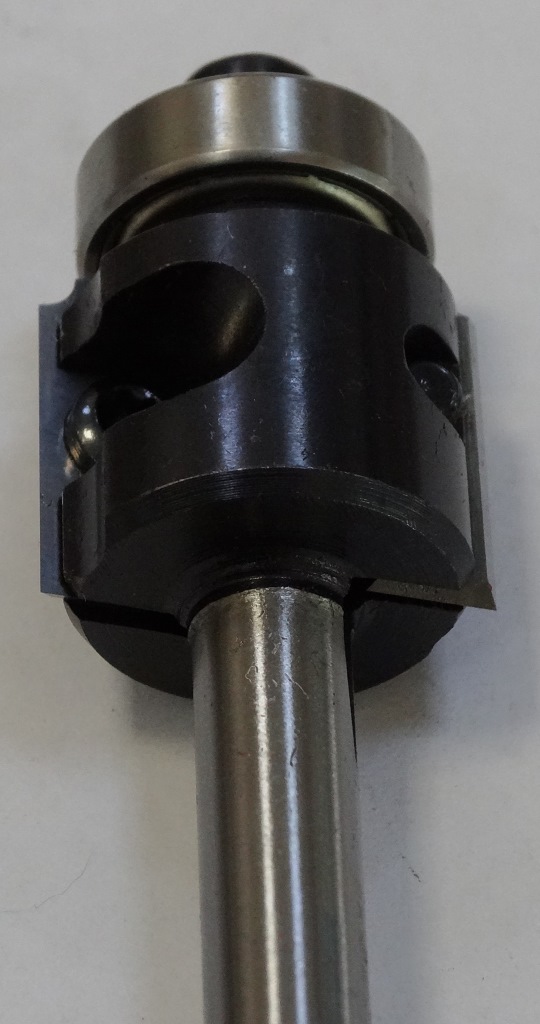 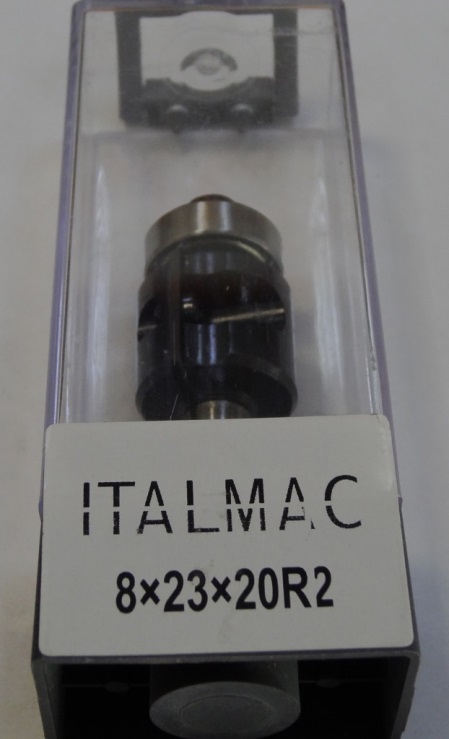 Код из 1САртикулНаименоваие/ Бренд/ПоставщикТехнические характеристикиГабаритыД*Ш*В,ммМасса,грМатериалМесто установки/НазначениеF0044268Фреза концевая профильная со смен.пласт.+подшипник 8*23*20 R2 ITALMAC8*23*20 R21000металлДля фрезеров с ЧПУ /обрабатывающие центра /ручной инструмент – фрезерованиеF00442688*23*20 R21000металлДля фрезеров с ЧПУ /обрабатывающие центра /ручной инструмент – фрезерованиеF00442688*23*20 R21000металлДля фрезеров с ЧПУ /обрабатывающие центра /ручной инструмент – фрезерование